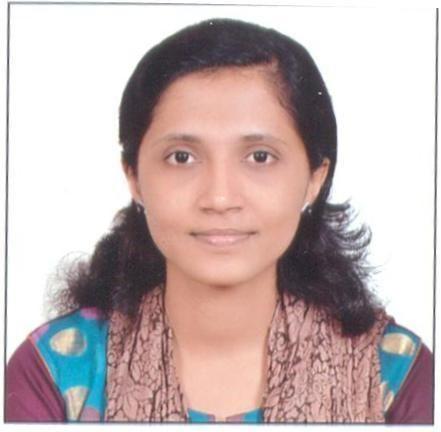 Curriculum VitaeCareer Objective:Seeking to expand my experience in nursing and to enhance my skills and competences in Neonatology and other critical care areas. Interested in a Licensed Practical Nurse Position that will allow me to offer others the benefits from my expertise and experience.Languages Known      :     English,Arabic, Hindi, Malyalam,Registration DetailsCOURSEBachelors Degree in Nursing from Pushpagiri College Of Nursing, Pushpagiri Institute of Medical Sciences And Research Centre,,Thiruvalla.Co- Curricular Activities​:Actively participated in community awareness programs and basic knowledge in computer and a member of student nurses association and Trained Nurses Association of India.Work Experience:Other Certifications:BLS Certified by Saudi Heart association on 27/03/2015 ACLS and BLS Certified as per American Heart Association Guidelines And Materials [5,6,7- June-2014 ] Modern Equipments Handled in Intensive Care Unit.●  Oscillator (HFOV- High Frequency oscillatory Ventilator).●  Ventilator.● Breathline CPAP,Bottle CPAP. ● Standardized Monitor.●  Pulse oxymeter.●  Arterial Blood Gas and Electrolytes Machine.●  NO, and O​analyzer.2 ​● Infusion pumps. ● Syringe Pumps. ● Glucometer.● ECG Machine. ● Defibrillator.●  Nebulizers.●  BP Apparatus (Manual and Electronic).●  NO and O​Cylinder.2 ​Transducer. Warmer Facilities. CRRT Machine Excellent Knowledge of basic nursing functions and skills trained to perform the following procedure functions:Nursing the neonate in Oscillator, Ventilator, CPAP etc. Admission, Shifting and discharge procedure. Vital signs and Baby Bath. Cardio pulmonary resuscitation. Administration of medicine (Oral and Injections). Oxygen Therapy. ECG. Ryles tube insertion. Ryles tube feeding. Intracath insertion. Urinary Catheterization. ABG and VBG Collection. Blood Collection with vaccutainer. Suctioning of pediatrics on invasive ventilators. Colostomy care. TPN. Peritoneal Dialysis. Phototherapy. Transducing arterial lines. Capable and competent in assisting the following procedures:●  Endotracheal intubation and extubation.Defibrillation. Central line placement and arterial line insertion. Peripherally inserted central catheterization (PICC). Insertion and removal of intercostal drains. Insertion of peritoneal dialysis catheter and , insertion of suprapubic catheter. Lumbar puncture. Umbilical line insertion Bone marrow aspiration. Pleural tapping and ascitic tapping. Administrative Responsibilities:Co ordination of nursing activities. Assisting and delegating duties and responsibilities. Orientation of nursing students and new staffs. Supervision of junior staff nursing aids and domestic staffs. Storing of dangerous drugs. Inventories and recording Employment History:Job title experience:1. ​Two Years And 4 Months of Experience in DeenanathMangeshkar super speciality Hospital, Pune, India. as a staff Nurse in 30 bedded Neonatal ICUHospital in Brief:It is a 705 Bedded, super specialty hospital with ultramodern facilities.Hospital in Brief:It is ​634 bedded JCI and CIBAHI Accredited Hospital)Declaration:I solemnly declare that the above statement are entrusted and true to the best of my knowledge and belief.Personal Information:Name:SharanSharan.341460.@2freemail.com 	 VISA DETAILS:​3 Months Visit visa [29/01/2017 to29/04/2017]Date of Issue of EligibilityDate of Issue of EligibilityDate of Issue of EligibilityState/ CouncilState/ CouncilLetter10/10/201610/10/201610/10/2016Dubai Health AuthorityDubai Health AuthorityDubai Health AuthorityDubai Health AuthorityDate of RegistrationDate of RegistrationState/ CouncilState/ Council31-may-201231-may-2012Kerala Nurses AndKerala Nurses AndKerala Nurses AndKerala Nurses AndMidwives CouncilMidwives CouncilMidwives CouncilMidwives CouncilAugust 2015August 2015Saudi CommisionForSaudi CommisionForSaudi CommisionForHealth SpecialitiesHealth SpecialitiesHealth SpecialitiesEducational Qualification:Educational Qualification:Educational Qualification:Educational Qualification:Educational Qualification:Educational Qualification:Sr. No.Sr. No.QualificationInstitutionYear of PassingYear of PassingYear of PassingYear of PassingPercentagePercentage1.1.S.S.L.C.St.Theresas BCHSSSt.Theresas BCHSSSt.Theresas BCHSSMay 2005May 2005May 200571.00%Chengaroor2.2.HigherSt Theresas BCHSSSt Theresas BCHSSSt Theresas BCHSSMay 2007May 2007May 200768.40%SecondaryChengaroor3.3.st​Pushpagiri College OfPushpagiri College OfPushpagiri College OfMay 2009May 2009May 200961.60%3.3.1​ yr. B.Sc.Pushpagiri College OfPushpagiri College OfPushpagiri College OfMay 2009May 2009May 200961.60%Nsg.Nursing,PushpagiriNursing,PushpagiriNursing,PushpagiriInstitute Of MedicalInstitute Of MedicalInstitute Of MedicalSciences And ResearchSciences And ResearchSciences And ResearchCentre4.4.nd​Pushpagiri College OfPushpagiri College OfPushpagiri College OfMay 2010May 2010May 201062.30%4.4.2​ yr. B.Sc.Pushpagiri College OfPushpagiri College OfPushpagiri College OfMay 2010May 2010May 201062.30%Nsg.Nursing5.5.rd​Pushpagiri College OfPushpagiri College OfPushpagiri College OfMay 2011May 2011May 201166.00%5.5.3​ yr. B.Sc.Pushpagiri College OfPushpagiri College OfPushpagiri College OfMay 2011May 2011May 201166.00%Nsg.Nursing6.6.6.th​Pushpagiri College OfPushpagiri College OfPushpagiri College OfMay 2012May 2012May 2012May 2012May 201263.80%63.80%63.80%63.80%6.6.6.4​ yr. B.Sc.Pushpagiri College OfPushpagiri College OfPushpagiri College OfMay 2012May 2012May 2012May 2012May 201263.80%63.80%63.80%63.80%Nsg.NursingNursingNursingSr.HospitalPositionDurationAreaNo.1DeenanathMangeshkarStaff10/9/2012Neonatal Intensive Care UnitHospital and ResearchNurse andtoCentre, PuneTeam12/01/2015Leader2King Fahad SpecialistStaffFrom​​Intensive Care Unit2Hospital (MOH)Staff10/02/2015​​Intensive Care UnitHospital (MOH)Nurse10/02/2015AlQassim,Saudi Arabiato18/01/2017Bed capacity:705 Beds including 30 Bedded NICUDate of Employment:th​Date of Employment:10​september 2012 to 12/01/2015Designation:Staff Nurse and Shift InchargeNature of Work:Neonatal ICU.Hours Worked Per Week :Hours Worked Per Week :54 Hours including Morning, Evening and Night Shift.Bed capacity:634 BedsDate of employment​:10/2/2015 to 18/01/2017Designation:Staff NurseNature of Work:Intensive Care UnitHours Worked Per Week :Hours Worked Per Week :48 Hours including Morning and Night Shift.